Безопасность детей летомДля многих из нас лето - это самое долгожданное и любимое время года. И взрослым и детям нравится греться под теплыми солнечными лучами. Летний период несет в себе не только радость от возможности загорать и купаться, но и высокие риски для детей. Связанно это с множеством факторов. Лето характеризуется нарастанием двигательной активности и увеличением физических возможностей ребёнка, которые, сочетаются с повышенной любознательностью и стремлением к самостоятельности, нередко приводят к возникновению опасных ситуаций. Чтобы отдых оставил приятные впечатления и воспоминания, а неприятности не омрачили три летних месяца, родителям стоит заранее подумать о безопасности детей и напомнить им об этом. Дети в возрасте 5-7 лет, увлекаясь игрой, теряют над собой контроль. Именно поэтому они чаще всего получают травмы в таких ситуациях.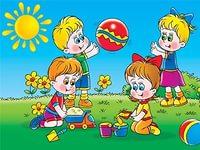 Существует ошибочное мнение, что уберечь ребенка от травм можно лишь сплошными запретами. Это не так. Детям нужна свобода, простор для творчества, в играх у них формируется характер, воля, физические качества. Движение стимулирует развитие мысли. Задача взрослых – не бороться с физиологически оправданной активностью, а отвлекать детей от рискованных шалостей, заполнять их досуг различными играми, а также научить предвидеть травмаопасные ситуации.Предупреждение детского травматизма - одна из самых актуальных проблем нашего времени. За жизнь и здоровье детей отвечают взрослые, и в первую очередь именно родители должны создать безопасные условия жизнедеятельности детей в летний период, сформировать у них навыки безопасного поведения и умения предвидеть последствия опасных ситуаций.Главное, что должны помнить родители - ни при каких обстоятельствах не оставлять ребенка без присмотра. Защитить себя и своих детей от многих проблем, которыми может столкнуться семья, можно при условии постоянной заботы о безопасности. Многие меры по обеспечению безопасности детей, могут показаться элементарными, однако с ребенком дошкольного возраста необходимо разбирать и обсуждать на первый взгляд кажущиеся очень простыми правила поведения. Отнеситесь внимательно к знаниям малыша по безопасности жизнедеятельности.Необходимо выделить некоторые правила поведения, которые дети должны выполнять неукоснительно, так как от этого зависят их здоровье и безопасность.Рассмотрим несколько основных правил поведения, которые гарантируют безопасность детей в летний период:Дом или квартира.Квартира или дом - это первое место, где ребёнок начитает развиваться и познавать мир. Пока кроха под присмотром - с ним будет всё порядке. Но как только малыш начинает самостоятельно передвигаться по дому, он сразу рискует встретить неприятности и опасности. Известно, что самой большой опасности получить какую-либо травму подвергаются дети до 4 лет. Малышу достаточно секунды, чтобы проглотить таблетки или мелкие предметы, схватить нож и порезаться, обжечься. Как только кроха начинает ползать, родителям нужно изучить жилище для того чтобы исключить доступность опасных предметов и снизить возможность травматических ситуаций.Источники бытовых травм:лекарства;бытовая химия;вода;газ;горячие предметы и огонь;скользкие полы;острые углы;окна.Один дома.В каком возрасте ребёнка уже можно оставлять одного? Тут всё индивидуально. Имеет важность возраст ребёнка, уровень его самостоятельности и степень вашего доверия ему. Как только вы решили приучать ребёнка оставаться на какое-то время одному дома, обратите внимание на некоторые важные детали:Научите ребёнка пользоваться телефоном. Напишите телефоны родителей и служб безопасности на видном месте. Объясните правила безопасности общения по телефону с незнакомыми людьми.Учите запоминать и произносить своё имя, а также имена родителей, адрес, номер телефона. Поместите опасные для ребёнка предметы в недоступную для него зону (лекарства, бытовую химию, режущие предметы, спички). Перед уходом проверяйте, выключили ли вы газ и электроприборы. Учите ребёнка технике безопасности с газовыми и электроприборами. Объясните, как опасны для ребёнка спички и розетки.Выходя, тщательно закрывайте окна, балконы и входную дверь. Объясните ребёнку, что нельзя открывать дверь незнакомцам.Лифт.Лифт кажется дошкольнику весёлым аттракционом, на котором можно прокатиться. Чтобы избежать травматических ситуаций, ребёнку следует объяснять правила эксплуатации лифта. Учите, что делать, если лифт застрял, как безопасно вести себя в лифте, стоит ли заходить в лифт с посторонними.Незнакомец.Посторонние нередко использует доверчивость и наивность детей. По большей мере в этом виноваты родители, не объясняющие крохе с ранних лет правила поведения с незнакомцами. Чтобы научить малыша осторожности, нужно доступно донести ему информацию, что все, не являющиеся родственниками, - посторонние люди (даже если они появляются дома).Травмы.Не каждый родитель может сразу и точно определить, когда ребенок сломал кость и просто сильно ушибся. Переломы наиболее часто сопровождаются болью, потерей подвижности, а в месте перелома конечность может изменить форму и др.Если ребенок сломал кость, незамедлительно окажите ему первую помощь: прежде всего, необходимо обездвижить поврежденную конечность и успокоить ребенка. Постарайтесь обратиться срочно в медицинское учреждения. В таких случаях недопустимо заниматься самолечением! То же самое нужно сделать при вывихе.Если ребенок порезался, в первую очередь необходимо промыть рану и постараться остановить кровотечение, обработайте зеленкой, наложите стерильную повязку. При ушибах нужно приложить холод к синяку или шишке.Пищевые отравления.Летом часто родители стараются угостить ребенка ягодами из сада, овощами с огорода. Немытая или плохо промытая зелень «со своего огорода» может привести к развитию у ребенка различных кишечных инфекций. Даже обычные для ребенка продукты питания в жаркое время года быстро портятся, а срок их хранения сокращается. Чтобы избежать пищевого отравления надо мыть руки перед едой. В жару на пикнике время хранения продуктов снижается до 1 часа.Прогулка.Улица несёт множество опасностей для ребёнка, даже если он гуляет под присмотром родителей. Обращайте внимание на то, насколько комфортна и безопасна детская площадка, где гуляют дети, далеко ли проезжая часть, есть ли опасности во дворе (подвалы, люки, машины, подозрительные компании, бродячие или домашние животные). Обязательно учите ребенка переходу по светофору, расскажите об опасности, которую несет автомобиль. Чтобы сделать прогулку дошкольника приятной, нужно позаботиться о его безопасности:Присматривайте за ребёнком или договоритесь об этом с соседями, гуляющими с детьми.Выбирайте безопасное место для игр, подальше от шоссе.Внимательно следите за малышом у качелей, на горках и других аттракционах. Учите ребёнка быть осторожным, приближаясь к качелям.Будьте внимательны, переходя дорогу с коляской. Соблюдайте правила дорожного движения и учите им ребёнка.Объясняйте ребёнку, что нужно следить, не едет ли машина во дворе. Не разрешайте доставать мяч из-под машины.Обучите технике безопасности при катании на самокате и велосипеде.Не позволяйте ребёнку приближаться к животным – бродячим или чужим. Они могут оказаться злобными.Солнце. Солнечные ожоги вовсе не так безобидны, как думают многие. Прямые солнечные лучи очень опасны для маленьких детей, которые могут быстро получить ожог или тепловой удар. Особенно опасно время с 10:00 до 15:00, когда солнце наиболее активно.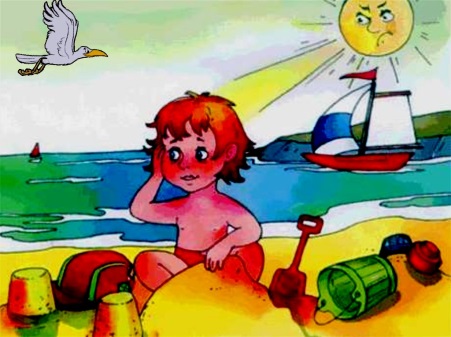 Его лучше переждать в тени либо чередовать. Дети до 2-х лет не должны подвергаться воздействию прямых солнечных лучей. Старшие дети могут загорать очень непродолжительное время.Одевать детей следует в легкую хлопчатобумажную одежду, на голову шляпа, кепка или панама. Все это защитит ребят от солнечного удара и ожогов. На жаре дети должны много пить.Общение с животными.Детям нужно прививать не только любовь к животным, но и уважение к их способу жизни. Необходимо объяснить детям, что можно делать и чего нельзя допускать при контактах с животными.Например, можно кормить бездомных собак и кошек, но нельзя их трогать и брать на руки. Нельзя подходить к незнакомым собакам, беспокоить их во время сна, еды, ухода за щенками, отбирать то, во что играют собаки. Напоминайте детям, что и от кошек, и от собак передаются людям болезни - лишаи, чесотка, бешенство. После того, как погладил животное, обязательно нужно вымыть руки с мылом.Если укусила собака или кошка, сразу же нужно сказать об этом родителям, чтобы они немедленно отвели к врачу. Также, детям необходимо дать знания о насекомых, и напоминать им о том, что даже полезные насекомые (пчелы, муравьи) могут причинить вред.Насекомые.Оградите ребенка от комаров, пауков и других насекомых. С наступлением теплых дней появляется большое количество различных сезонных насекомых. Москитная сетка или даже обычная марля, помещенная на окно комнаты, - обязательный элемент защиты ребенка от назойливых насекомых.Чтобы уберечь ребенка от укусов клещей во время прогулок в парке или лесу, необходимо, прежде всего, защитить волосы и открытые участки кожи - экипировать его головным убором и надевать вместо шорт длинные брюки, заменить открытые сандалии закрытой обувью, а футболки и безрукавки - рубашкой с длинными рукавами. Поэтому ребенка лучше одеть в штаны и закрытую обувь, брюки следует заправить в резинку носков.Избегайте контакта с осами, пчелами, шмелями и шершнями их укусы болезненны и могут вызвать аллергическую реакцию и даже нанести ребенку психологическую травму. Применяйте специальные средства по отпугиванию насекомых, но старайтесь избегать нанесения на ребенка ядовитых спреев, лучше носите с собой салфетки репелленты, которые будут отпугивать насекомых. Держите в аптечке средство для лечения укусов насекомых.Вода. 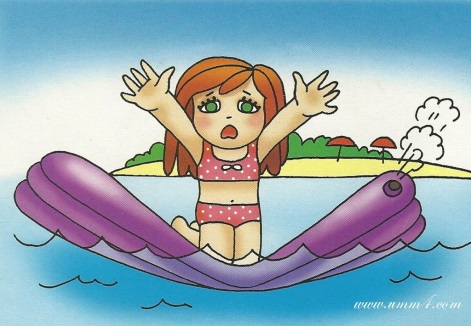 Главное условие безопасности - купаться в сопровождении кого-то из взрослых. Лучше всего купаться в специально оборудованных местах и только под присмотром взрослых. Также дети должны твердо усвоить следующие правила:игры на воде опасны (нельзя, даже играючи, "топить" своих друзей или "прятаться" под водой);категорически запрещается прыгать в воду в не предназначенных для этого местах;нельзя нырять и плавать в местах, заросших водорослями;не следует далеко заплывать на надувных матрасах и кругах;не следует звать на помощь в шутку.При переохлаждении тела пловца в воде могут появиться судороги, которые сводят руку, а чаще ногу или обе ноги. При судорогах надо немедленно выйти из воды. Нужно объяснить детям, что не надо заплывать за буйки – там может оказаться резкий обрыв дна, холодный ключ, заросли водорослей и не устраивать в воде игр.Лес.Прогулка в лес - это очень хороший отдых, который укрепляет здоровье, знакомит ребенка с родной природой. Но есть некоторые правила, с которыми взрослые должны обязательно ознакомить ребенка, так как лес может таить в себе опасность. Расскажите ребенку о ядовитых грибах и растениях, которые растут в лесу, на полях и лугах. Объясните, что надо быть осторожными и отучиться от вредной привычки пробовать все подряд (ягоды травинки).Общественные места.Отправляясь с ребёнком в магазин или на рынок, посещая праздники и спортивные соревнования, задумайтесь, как обезопасить его в местах скопления людей. Дошкольника нужно научить, как вести себя, если он потерял из виду родителей. К этому перечню можно добавить ещё поведение дошкольника на воде, на солнце, на льду, в поездках, экстремальных ситуациях, общение с животными.Если ребёнок потерялсяПредставьте себе, что ребёнок потерялся. Это может произойти в магазине, на прогулке, на массовом мероприятии или даже в детском саду. Ребёнок теряет маму из поля зрения, решает, что его забыли, и отправляется на поиски или домой. Чтобы предупредить такие случаи, нужно научить малыша важным правилам:Ребёнок должен знать, что если он потерялся, родители не уйдут без него и будут искать его на месте происшествия. Объясните малышу, чтобы он оставался на месте и не бежал никого догонять.Если вы на прогулке, объясните дошкольнику, где вы будете ждать его, когда он набегается на площадке или в парке.Ребёнок старше трёх лет уже может запомнить свои фамилию, имя и адрес. Собираясь на прогулку или экскурсию, вложите малышу в кармашек записку с именами и координатами родителей.Мы надеемся, что данный материал поможет вам сформировать и закрепить у своих детей опыт безопасного поведения, который поможет им предвидеть опасности и по возможности избегать их.Памятка для родителей о безопасности детей в летний периодЧтобы дети были отдохнувшими, здоровыми и живыми, надо помнить ряд правил и условий при организации их отдыха с родителями, родственниками, друзьями (на даче или в деревне у бабушки):формируйте у детей навыки обеспечения личной безопасности; проведите с детьми индивидуальные беседы, объяснив важные правила, соблюдение которых поможет сохранить жизнь; решите проблему свободного времени детей;помните! Поздним вечером и ночью (с 23.00 до 6.00 часов в летний период) детям и подросткам законодательно запрещено появляться на улице без сопровождения взрослых; постоянно будьте в курсе, где и с кем ваш ребенок, контролируйте место пребывания детей; не разрешайте разговаривать с незнакомыми людьми. Объясните ребенку, что он имеет полное право сказать «нет» всегда и кому угодно, если этот «кто-то» пытается причинить ему вред; объясните детям, что ни при каких обстоятельствах нельзя садиться в машину с незнакомыми людьми; убедите ребенка, что вне зависимости от того, что произошло, вы должны знать о происшествии, ни в коем случае не сердитесь, всегда примите его сторону. Объясните, что некоторые факты никогда нельзя держать в тайне, даже если они обещали хранить их в секрете;плавание и игры на воде кроме удовольствия несут угрозу жизни и здоровью детей. Когда ребенок в воде, не спускайте с него глаз, не отвлекайтесь - подчас минута может обернуться трагедией; обязательно объясните детям, что они не должны купаться в одиночку, а также нырять в незнакомом месте; взрослый, который присматривает за купающимися детьми, должен сам уметь плавать, оказывать первую помощь, владеть приемами проведения искусственного дыхания и непрямого массажа сердца; чтобы не стать жертвой или виновником дорожно-транспортного происшествия, обучите детей правилам дорожного движения, научите их быть предельно внимательными на дороге и в общественном транспорте; проявляйте осторожность и соблюдайте все требования безопасности, находясь с детьми на игровой или спортивной площадке, в походе; изучите с детьми правила езды на велосипедах. Будьте предельно осторожны с огнем. Обратите внимание детей на наиболее распространенные случаи пожаров из-за неосторожного обращения с огнем: детская шалость с огнем; непотушенные угли, шлак, зола, костры; не затушенные окурки, спички; сжигание мусора владельцами дач и садовых участков на опушках леса; поджог травы, короткое замыкание, эксплуатация электротехнических устройств, бытовых приборов, печей.Помните, что от природы дети беспечны и доверчивы. Внимание у детей бывает рассеянным. Поэтому, чем чаще Вы напоминаете ребенку несложные правила поведения, тем больше вероятность, что он их запомнит, и будет применять. Вы должны регулярно их напоминать. Сохранение жизни и здоровья детей - главная обязанность взрослых!Каждый год от падений с высоты гибнет огромное количество детей. Будьте бдительны! Никогда не держите окна открытыми, если дома ребенок! Чаще всего из окон выпадают дети в возрасте от года (когда ребенок начинает ходить) и до 5-6 лет. Почему вообще это происходит? За последние годы количество пластиковых окон в наших домах увеличилось в разы, с одной стороны – это хорошо, новые окна - удобство и чистота, но, с другой стороны, родители должны понимать ту опасность, которая кроется в новом окне. Когда мы сами были детьми, в наших домах стояли старые деревянные рамы, открыть которые было достаточно сложно даже взрослому человеку. Теперь пластиковое окно открывается очень легко, а, если оно снабжено ещё и антимоскитной сеткой, то в таком случае оно становится ещё более опасным для ребенка. Он подсознательно воспринимает москитную сетку как защитный барьер, опирается на неё и происходит непоправимое. Многие родители разрешают своим детям играть на подоконниках – этого не нужно делать, чтобы ребенок не привыкал к тому, что окно и подоконник – это место для его игр и развлечений. Вам кажется, что Вы рядом, но секунда, на которую Вы отвлечетесь, может стать последней в жизни Вашего ребенка! Статистика детских травм за последние 5-6 лет все больше пугает детских врачей – среди ДТП, ожогов и других трагедий, которые могут произойти с маленьким человеком, все более прочное место занимают травмы, которые получают дети при падении из окон. Внимание! никогда не используйте антимоскитные сетки – дети опираются на них и выпадают вместе с ними наружу!  никогда не оставляйте ребенка без присмотра!  установите на окна блокираторы, чтобы ребенок не мог самостоятельно открыть окно!Составитель Назарова Е.Л.,                                                                              педагог-психолог ГБУ «Центр помощи детям»